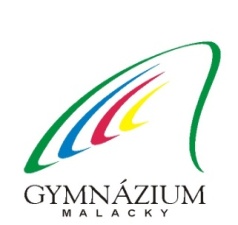 	           Gymnázium, Ulica 1. mája č. 8, 901 01 MalackyOznámenie o vyhlásení obchodnej verejnej súťažepodľa ustanovení § 281 až 288 zákona č. 513/1991 Zb. Obchodný zákonník v znení neskorších predpisovna podávanie návrhov na uzavretie nájomnej zmluvy za účelom prenechania do užívania majetkuvo  vlastníctve Bratislavského samosprávneho kraja, zvereného do správy vyhlasovateľaPODMIENKY  OBCHODNEJ  VEREJNEJ  SÚŤAŽEIdentifikácia vyhlasovateľaNázov:                      GymnáziumSídlo:                        Ulica 1. mája č. 8,  901 01 MalackyIČO:                          00160229V zastúpení:              RNDr. Elena KrajčírováKontaktná osoba:      RNDr. Viera MojžišováTel. č.:                       034/7722469      vyhlasujeobchodnú verejnú súťažna výber navrhovateľa na uzavretie nájomnej zmluvy za účelom prenechania do užívania majetku vo vlastníctve Bratislavského samosprávneho kraja, zvereného  do správy vyhlasovateľovi na dobu určitú od 13. 01. 2020 do 10. 01. 2021.Špecifikácia predmetu obchodnej verejnej súťažePredmetom súťaže na prenechanie do užívania formou nájomnej zmluvy je nehnuteľný majetok    vedený Správou katastra Bratislava, pre katastrálne územie Malacky v LV č. 201.Jedná sa o nebytové priestory telocvične o celkovej výmere 636 m2 a šatne o celkovej výmere 17,93 m2.Účelom je prenajať nebytové priestory nájomcovi na športové aktivity (okrem futbalu)  v čase mimo vyučovacích aktivít školy v utorok, štvrtok a piatok od 16,00 hod. do 19,00 hod.Počas školských prázdnin je prevádzka telocvične prerušená.Typ zmluvyNájomná zmluva podľa zákona č. 40/1964 Zb. Občianskeho zákonníka v znení neskorších predpisov, resp. zákona č. 116/1990 Zb. o nájme a podnájme nebytových priestorov v znení neskorších predpisov.Lehota a spôsob predloženia návrhuSúťaž sa začína dňom jej uverejnenia na web stránke vyhlasovateľa a web stránke Bratislavského samosprávneho kraja, ako zriaďovateľa vyhlasovateľa. Navrhovateľ predkladá svoj návrh v zmysle nasledovných inštrukcií:Návrhy je možné predkladať po uverejnení súťaže na web stránkach vyhlasovateľa a jeho zriaďovateľa do 10. januára 2020 do 12,00 hodiny – rozhodujúci je dátum doručenia návrhu vyhlasovateľovi.Adresa, na ktorú sa má návrh doručiť :   je totožná so sídlom vyhlasovateľaJazyk, v ktorom sa musí písomný návrh predložiť:    slovenskýForma predloženia návrhu: všetky požadované dokumenty, ktoré budú súčasťou návrhu je nutné doručiť v papierovej forme v uzavretom obale označenom názvom a sídlom navrhovateľa a heslom:   				 Obchodná verejná súťaž 			      Prenájom telocvične, Neotvárať Predložený návrh musí okrem iného obsahovať najmä:identifikačné údaje navrhovateľa  -  pri F.O.: meno, priezvisko, rodné priezvisko,  dátum narodenia, adresa trvalého bydliska,  pri P.O.: obchodné meno, sídlo, IČO, DIČ, IČ DPH, štatutárny orgán s uvedením oprávnenosti ku konaniu, overenú kópiu výpisu z Obchodného registraoznačenie kontaktnej osoby navrhovateľa, telefonický kontakt a e-mailovú adresu, na ktorú mu bude vyhlasovateľom oznámený výsledok obchodnej verejnej súťaženavrhovanú výšku nájomného za prenajímaný nebytový priestor písomné čestné prehlásenie navrhovateľa, že súhlasí s podmienkami obchodnej verejnej súťaže uvedenými v článku 6 tohto oznámenia      5)  Rozsah a úplnosť súťažného návrhuNávrh musí byť predložený v súlade s podmienkami súťaže a v požadovanom rozsahu. Súťažné návrhy doručené iným spôsobom, alebo po stanovenom termíne odovzdania nebudú do obchodnej verejnej súťaže prijaté. Návrh nemožno odvolať po jeho doručení vyhlasovateľovi.      6)  Ďalšie podmienky vyhlasovateľavyhlasovateľ si vyhradzuje právo zmeniť podmienky súťaže alebo súťaž zrušiť podľa  § 283 zákona č. 513/1991 Zb. Obchodného zákonníkavyhlasovateľ si vyhradzuje právo odmietnuť všetky predložené návrhy (§ 287 ods.2 zákona č. 513/1991 Zb. Obchodného zákonníka) a ukončiť obchodnú verejnú súťaž bez výberu súťažného návrhuvyhlasovateľ si vyhradzuje právo meniť všetky uvedené podmienky obchodnej verejnej súťaževyhlasovateľ si vyhradzuje právo predĺžiť lehotu na vyhlásenie výberového súťažného návrhuvyhlasovateľ si vyhradzuje právo v prípade zistenia neúplnosti súťažného návrhu z hľadiska požiadaviek vyhlasovateľa uvedených v súťažných podkladoch vyradiť návrh z verejnej obchodnej súťaževyhlasovateľ si vyhradzuje právo v prípade formálnych nedostatkov, ktoré nemenia obsah súťažného návrhu, vyzvať uchádzača na jeho doplnenievyhlasovateľ neuhrádza navrhovateľom žiadne náklady spojené s účasťou v tejto obchodnej verejnej súťaživ prípade, že s navrhovateľom víťazného návrhu nebude uzavretá zmluva z dôvodov na strane navrhovateľa, môže vyhlasovateľ uzavrieť zmluvu s navrhovateľom, ktorý sa vo vyhodnotení obchodnej verejnej súťaže umiestnil ako ďalší v poradívyhlasovateľ je oprávnený rokovať o uzatvorení nájomnej zmluvy aj v prípadoch, ak z akýchkoľvek dôvodov navrhovateľ, ktorého ponuka bola najvyššia, neuzavrie nájomnú zmluvu v lehote určenej vyhlasovateľom súťaževyhlasovateľ si vyhradzuje právo odmietnuť navrhovateľa v prípade ak tento je, alebo v minulosti bol dlžníkom vyhlasovateľa, resp. BSK ako zriaďovateľa vyhlasovateľa      7)  Spôsob výberu najvhodnejšieho návrhu na uzavretie zmluvyPredložený návrh bude možné zahrnúť do obchodnej verejne súťaže len v prípade, ak jeho obsah bude zodpovedať súťažným podmienkam. Týmto navrhovateľom bude oznámený výsledok verejnej obchodnej súťaže a víťazný navrhovateľ bude vyzvaný na uzatvorenie nájomnej zmluvy.	8)  Kritériá výberu najvhodnejšieho návrhu na uzavretie zmluvyVyhlasovateľ pri vyhodnocovaní predložených ponúk bude hodnotiť splnenie kritéria:	minimálna sadzba nájomného za 1 hod. je 14,00 EUR vrátane energií.Každý predložený návrh hodnotia členovia komisie samostatne s vyhodnotením splnenia kritérií. Poradie uchádzačov určuje ponúknutá – najvyššia cena za nájom nebytového  priestoru za 1 hodinu.V Malackách dňa  18. 12. 2019                               